 اقليم كوردستان- العراق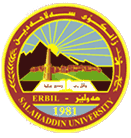 وزارة التعليم العالي و البحث العلميجامعة صلاح الدين- اربيلكلية الادارة و الاقتصادقسم الاحصاء و المعلوماتية- المرحلة الرابعةدراسة حول مقارنة بين معدل درجات الطلاب للصف السادس الأعدادي لتحسين درجة معدلاتهم بأستخدام أختبار(t) في المجاميعبحث مقدمة إلى مجلس كلية الإدارة والاقتصاد في جامعة صلاح الدين / أربيل وهي جزء من متطلبات  نيل درجة البكالوريوس فـي علوم الإحصاء والمعلوماتيةمن قبل    عبدالمتين أحمد محمد خالد                     هةظال محسن صالح                    نوها محمد طاهربأشراف:م.كوثر سعيد طه